Unione Europea * Ministero Istruzione Università Ricerca * Regione Sicilia * Distretto Scolastico n. 1Istituto di Istruzione Secondaria Superiore Statale“Don Michele Arena” – Sciacca (AG)______________________________________________________________RELAZIONE CONCLUSIVA DELLE ATTIVITÀ SVOLTE  A.S. 2020/2021(relazione finale-competenze –contenuti –obiettivi raggiunti-strategie-strumenti)Con il protrarsi della situazione di emergenza ogni docente della classe, per quanto di propria competenza, ad inizio anno scolastico, utilizzando il format di piano individuale di lavoro rimodulato in chiave DDI, ha provveduto a riprogettare la didattica “evitando che i contenuti e le metodologie siano la mera trasposizione di quanto svolto in presenza”. La scuola è sempre più chiamata ad operare nella direzione di una “costruzione attiva” di significati mediati dalle pratiche tecnologiche e strumentali, all’ interno di una cornice metodologica e pedagogica in cui la proposta individuale del singolo docente può trovare la sua dimensione e le tecnologie diventano attivà. Sono stati ridefiniti gli obiettivi, semplificando le consegne e le modalità di verifica in DDI, e ciò è stato adeguatamente riportato nella documentazione agli atti.RELAZIONE FINALE e ATTUAZIONE DEL PIANO INDIVIDUALE DI LAVOROluogo,lì________							FIRMA 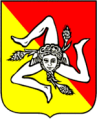 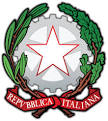 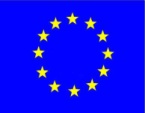 BREVE SINTESI SULL’ ANDAMENTO DIDATTICO ED EDUCATIVO RIFERITI ALLA DISCIPLINA-Attività laboratoriali e partecipazione a progetti e/o incontri, eventi, seminari,eccFREQUENZA  e PARTECIPAZIONE degli Studenti alle attività di DDI (assidua, regolare, non adeguata,nulla, altro)Sono stati effettuati recuperi degli apprendimenti PAI/PIA:EVENTUALI CRITICITÁ Riscontrate Nuclei Tematici e loro articolazione in Moduli/Unità formative/UdAApprofondimenti anche in riferimento all’ Educazione civica Obiettivi programmati e Risultati di apprendimento raggiunti in termini di:conoscenzeabilitàcompetenzeStrategie, Risorse, Strumenti utilizzati (breve sintesi)Strategie, Risorse, Strumenti utilizzati (breve sintesi)SCHEDA DELLE ATTIVITÀ DI DIDATTICA A DISTANZA REALIZZATEa.s. 2020/2021SCHEDA DELLE ATTIVITÀ DI DIDATTICA A DISTANZA REALIZZATEa.s. 2020/2021AMBIENTI virtuali di apprendimentoutilizzatiRegistro elettronico ArgoPiattaforma g.suite di googleclassroomMail istituzionaleGoogle DriveMoodleGoogle ClassroomHangout MeetAltro (specificare): METODOLOGIE utilizzate Lezioni in diretta streaming tramite collegamento audiovideo con gli studentiVideolezioni registrate dal docente e condivise con la classeVideo e filmati didattici Test, quiz e ed esercizi onlineLetture e approfondimenti (libro di testo o altri documenti forniti dal docente)Esercizi da svolgere a casaCreazione di elaborati (testi, audio, video, etc.) da parte dagli studentiAltro [specificare]:MATERIALI forniti a supporto (sintesi)(esempi: schede didattiche, utilizzo dei libri di testo, links da scaricare e visionare……..)PROCEDURE e STRUMENTI di Verifica e Valutazione adottatiCriteri di Valutazionerif. Regolamento di Valutazione d’ istituto così come integrato e aggiornato con i criteri di verifica e valutazione in DaD e DDIinterrogazione on line;colloquio individuale;uso della lavagna ( Jamboard);esposizione di un argomento studiato (quando la classe è collegata);Compiti a tempo;Verifiche scritte Saggi, Relazioni, Testi ( può essere utile servirsi di software antiplagio - Compilatio);Commenting;Mappe Mentali;Blogging;Debate  (Aula virtuale);Esperimenti e relazioni di laboratorio;Classroom: compito, compito con Quiz, domanda;Produzione di elaborati (test,audio o video) da parte degli studenti;Produzione di materiali di ricerca da parte degli studenti;Puntalità nel rispetto della consegna indicata dal docente;Altro:____________________________________________AZIONI INCLUSIVEAdottate (anche in riferimento a PEI/PDP)Produzione e utilizzo di materiale semplificato Produzione di mappe concettuali, schemi, procedureIndicazione di siti specifici per studenti DSA/BES/DACollaborazione con docente specializzato/consiglio di classeAltro:_________________________